中建路桥集团有限公司莆田分公司   莆田301电台改造 项目废旧物资处置采购招标公告招标编号： ZJLQ-莆田301项目-CZ001 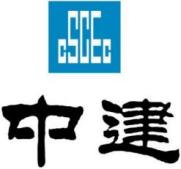 2024年 3 月 25 日中建路桥集团有限公司   莆田301电台改造 项目废旧物资处置 采购招标公告1.工程概况	1.1工程名称：福建省广播电视传输发射中心301台改造项目工程总承包（EPC)项目1.2工程地址：福建省莆田市荔城区古山村1.3工程简介：总建筑面积3600㎡，拟新建发射机房、综合业务用房、后勤附属用房、天线调配室等，配置120米高中波发射塔1座，100米高中波发射塔2座，80米高中波发射塔1座。2.招标内容2.1招标物资清单 2.2计划拆除日期：2024年3月至项目工程完工。3.投标人应具备的资格条件本次招标报名的投标单位需具备以下条件，方有投标资格:3.1具备法律主体资格，具有独立订立及履行合同的能力;3.2具有良好的商业信誉和健全的财务会计制度。3.3符合上述条件，经中建路桥集团有限公司莆田分公司招标工作组资格审查、考察合格后，方为合格的投标人。3.4禁止投标单位在无公司的书面授权情况下参与报名、投标。3.5 投标保证金投标人投标截止时间前从投标人的银行账户以电汇的方式向以下账户缴纳   1000  元投标保证金，并注明投标项目名称、物资名称、招标编号。中建路桥集团年度综合评价优质级供应商免予缴纳投标保证金和履约保证金。未中标投标人的保证金将于中标结果确定后15个工作日内无息返还。中标候选人如不能按照其投标文件的内容签订协议，招标方有权视情况对该供应商投标保证金扣除。投标保证金交款账户：单位名称： 中建路桥集团有限公司莆田分公司  银行账号：1405010409600209105 开户行：中国工商银行股份有限公司仙游支行  开户行行号：102394215000转账备注：福建省广播电视传输发射中心301台改造项目工程总承包（EPC）项目项目经理部废临建板房处理投标保证金 4. 招标文件的获取凡有意参加投标的，请在中建路桥集团有限公司官网下载招标文件。5. 投标文件的递交5.1投标文件递交截止时间   2024   年 03  月 28  日   10  时。5.2递交地点：   福建省莆田市荔城区下黄小区东区14号楼一梯位602       。5.3逾期送达的或者未送达指定地点的投标文件，招标人不予受理。5.4投标文件应符合招标文件所列要求。6. 发布公告的媒介本次招标公告在中建路桥集团有限公司官网统一公开发布。7．开标时间拟定开标时间：  2024  年  03 月  28 日 10  点。8.联系方式招标单位: 中建路桥集团有限公司 联 系 人: 总  部: 韩超  电话:  0311-66538141   分公司: 许鹏   电话: 18633937766  项目部: 孙政   电话: 17843167068  总部地址：河北省石家庄市建设南大街38号子企业地址:河北省沧州市黄骅市渤海新区新型建材园内中建路桥集团装配式建筑有限公司 项目部地址:福建省莆田市荔城区镇海阔口古山村    2024  年 03   月 25   日序号物资名称规格型号单位数量备注1活动板房50mm岩棉板㎡8332集装箱式板房包含走道箱、单跑楼梯、玻璃幕墙套223厕所6055*2900*2896mm套24门卫3000*3000*2896mm套2合计